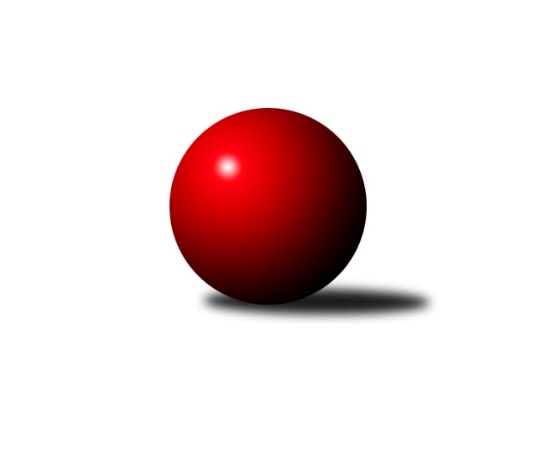 Č.9Ročník 2016/2017	7.12.2016Nejlepšího výkonu v tomto kole: 2504 dosáhlo družstvo: TJ VOKD Poruba COkresní přebor Ostrava 2016/2017Výsledky 9. kolaSouhrnný přehled výsledků:TJ Unie Hlubina C	- TJ VOKD Poruba C	3:5	2502:2504	6.0:6.0	28.11.TJ Sokol Bohumín E	- TJ Sokol Michálkovice ˝B˝	6:2	2349:2318	8.5:3.5	29.11.TJ Unie Hlubina E	- TJ Sokol Bohumín D	6:2	2347:2290	7.0:5.0	29.11.SKK Ostrava˝D˝	- SKK Ostrava C	5:3	2308:2292	5.0:7.0	30.11.TJ Sokol Bohumín F	- TJ Unie Hlubina˝D˝	4:4	2271:2203	6.0:6.0	1.12.TJ VOKD Poruba C	- TJ Sokol Bohumín E	6.5:1.5	2335:2190	8.0:4.0	7.12.Tabulka družstev:	1.	TJ VOKD Poruba C	9	7	0	2	46.5 : 25.5 	65.0 : 43.0 	 2325	14	2.	SKK Ostrava C	9	6	0	3	44.0 : 28.0 	63.0 : 45.0 	 2331	12	3.	TJ Sokol Bohumín E	9	5	1	3	41.5 : 30.5 	63.5 : 44.5 	 2240	11	4.	TJ Unie Hlubina˝D˝	9	4	2	3	35.5 : 36.5 	52.0 : 56.0 	 2318	10	5.	SKK Ostrava˝D˝	9	4	1	4	35.0 : 37.0 	52.0 : 56.0 	 2288	9	6.	TJ Unie Hlubina C	9	4	0	5	33.0 : 39.0 	55.0 : 53.0 	 2296	8	7.	TJ Unie Hlubina E	9	4	0	5	31.0 : 41.0 	40.0 : 68.0 	 2176	8	8.	TJ Sokol Bohumín F	9	2	2	5	32.0 : 40.0 	45.5 : 62.5 	 2273	6	9.	TJ Sokol Michálkovice ˝B˝	9	3	0	6	31.5 : 40.5 	52.5 : 55.5 	 2251	6	10.	TJ Sokol Bohumín D	9	3	0	6	30.0 : 42.0 	51.5 : 56.5 	 2245	6Podrobné výsledky kola:	 TJ Unie Hlubina C	2502	3:5	2504	TJ VOKD Poruba C	Jiří Břeska	 	 208 	 220 		428 	 1:1 	 441 	 	227 	 214		Rostislav Bareš	Michal Zatyko ml.	 	 163 	 207 		370 	 0:2 	 400 	 	184 	 216		Radim Bezruč	Josef Navalaný	 	 222 	 197 		419 	 2:0 	 408 	 	218 	 190		Kamila Skopalová	Martin Ferenčík	 	 203 	 202 		405 	 0:2 	 423 	 	209 	 214		Milan Pčola	Rudolf Riezner	 	 214 	 214 		428 	 1:1 	 427 	 	202 	 225		Zdeněk Hebda	Petr Chodura	 	 234 	 218 		452 	 2:0 	 405 	 	216 	 189		Ladislav Míkarozhodčí: Nejlepší výkon utkání: 452 - Petr Chodura	 TJ Sokol Bohumín E	2349	6:2	2318	TJ Sokol Michálkovice ˝B˝	David Zahradník	 	 203 	 185 		388 	 1:1 	 392 	 	188 	 204		Jan Ščerba	Lukáš Modlitba	 	 209 	 219 		428 	 2:0 	 404 	 	200 	 204		Michal Borák	Lubomír Richter	 	 182 	 177 		359 	 0:2 	 452 	 	211 	 241		Martin Ščerba	Martin Ševčík	 	 180 	 199 		379 	 2:0 	 354 	 	172 	 182		Radomíra Kašková	Miroslava Ševčíková	 	 210 	 210 		420 	 2:0 	 360 	 	180 	 180		Josef Paulus	Kateřina Honlová	 	 178 	 197 		375 	 1.5:0.5 	 356 	 	159 	 197		Valentýn Výkrutarozhodčí: Nejlepší výkon utkání: 452 - Martin Ščerba	 TJ Unie Hlubina E	2347	6:2	2290	TJ Sokol Bohumín D	Jaroslav Klekner	 	 217 	 210 		427 	 2:0 	 376 	 	174 	 202		Miroslav Paloc	Veronika Rybářová	 	 182 	 203 		385 	 0:2 	 395 	 	191 	 204		Markéta Kohutková	Pavel Rybář	 	 198 	 191 		389 	 2:0 	 379 	 	196 	 183		Jan Kohutek	David Mičúnek	 	 188 	 192 		380 	 2:0 	 351 	 	173 	 178		Hana Zaškolná	Daniel Herák	 	 200 	 198 		398 	 1:1 	 392 	 	208 	 184		Vlastimil Pacut	Lubomír Jančár	 	 185 	 183 		368 	 0:2 	 397 	 	197 	 200		Petr Kuttlerrozhodčí: Nejlepší výkon utkání: 427 - Jaroslav Klekner	 SKK Ostrava˝D˝	2308	5:3	2292	SKK Ostrava C	Vladimír Korta	 	 160 	 176 		336 	 0:2 	 386 	 	200 	 186		Miroslav Heczko	Tereza Vargová	 	 170 	 170 		340 	 0:2 	 392 	 	218 	 174		Tomáš Kubát	Miroslav Koloděj	 	 221 	 198 		419 	 2:0 	 360 	 	180 	 180		Karolina Chodurová	Blažena Kolodějová	 	 179 	 180 		359 	 0:2 	 378 	 	182 	 196		Miroslav Futerko	Jiří Koloděj	 	 230 	 208 		438 	 1:1 	 395 	 	184 	 211		Martin Futerko	Jaroslav Čapek	 	 211 	 205 		416 	 2:0 	 381 	 	187 	 194		Rostislav Hrbáčrozhodčí: Nejlepší výkon utkání: 438 - Jiří Koloděj	 TJ Sokol Bohumín F	2271	4:4	2203	TJ Unie Hlubina˝D˝	Günter Cviner	 	 206 	 226 		432 	 2:0 	 339 	 	170 	 169		Oldřich Neuverth	Štefan Dendis	 	 184 	 196 		380 	 1:1 	 395 	 	201 	 194		František Tříska	Pavlína Křenková	 	 203 	 181 		384 	 2:0 	 343 	 	172 	 171		František Sedláček	Vladimír Sládek	 	 168 	 161 		329 	 0:2 	 367 	 	194 	 173		Jaroslav Kecskés	Janka Sliwková	 	 171 	 194 		365 	 1:1 	 368 	 	181 	 187		Hana Vlčková	Petr Lembard	 	 200 	 181 		381 	 0:2 	 391 	 	201 	 190		Libor Pšenicarozhodčí: Nejlepší výkon utkání: 432 - Günter Cviner	 TJ VOKD Poruba C	2335	6.5:1.5	2190	TJ Sokol Bohumín E	Zdeněk Mžik	 	 187 	 190 		377 	 0:2 	 405 	 	211 	 194		Kateřina Honlová	Radim Bezruč	 	 185 	 182 		367 	 2:0 	 344 	 	165 	 179		Lubomír Richter	Kamila Skopalová	 	 193 	 213 		406 	 1:1 	 406 	 	202 	 204		Lukáš Modlitba	Zdeněk Hebda	 	 222 	 195 		417 	 2:0 	 382 	 	197 	 185		David Zahradník	Ladislav Míka	 	 193 	 182 		375 	 1:1 	 337 	 	151 	 186		Miroslava Ševčíková	Milan Pčola	 	 202 	 191 		393 	 2:0 	 316 	 	150 	 166		František Modlitbarozhodčí: Nejlepší výkon utkání: 417 - Zdeněk HebdaPořadí jednotlivců:	jméno hráče	družstvo	celkem	plné	dorážka	chyby	poměr kuž.	Maximum	1.	Petr Chodura 	TJ Unie Hlubina C	427.92	300.0	128.0	5.7	4/4	(452)	2.	Martin Futerko 	SKK Ostrava C	418.25	283.2	135.1	3.0	5/5	(430)	3.	Milan Pčola 	TJ VOKD Poruba C	417.38	289.7	127.7	6.0	2/3	(456)	4.	Jiří Koloděj 	SKK Ostrava˝D˝	410.27	277.8	132.5	4.3	3/3	(438)	5.	Petr Kuttler 	TJ Sokol Bohumín D	408.25	281.7	126.6	7.2	3/4	(431)	6.	Jaroslav Čapek 	SKK Ostrava˝D˝	407.24	292.2	115.0	6.2	3/3	(428)	7.	Libor Pšenica 	TJ Unie Hlubina˝D˝	406.85	280.7	126.2	8.5	2/3	(426)	8.	Tomáš Kubát 	SKK Ostrava C	403.04	286.8	116.2	6.8	5/5	(420)	9.	Ladislav Míka 	TJ VOKD Poruba C	402.82	282.7	120.1	6.2	3/3	(418)	10.	Lukáš Modlitba 	TJ Sokol Bohumín E	400.94	275.7	125.2	5.6	3/3	(435)	11.	Zdeněk Hebda 	TJ VOKD Poruba C	400.17	275.4	124.8	6.3	3/3	(427)	12.	Štefan Dendis 	TJ Sokol Bohumín F	399.85	285.9	114.0	5.3	4/4	(440)	13.	Rudolf Riezner 	TJ Unie Hlubina C	398.72	277.0	121.7	6.8	3/4	(441)	14.	Rostislav Bareš 	TJ VOKD Poruba C	398.33	266.3	132.0	7.7	3/3	(441)	15.	David Zahradník 	TJ Sokol Bohumín E	398.33	275.2	123.2	8.0	3/3	(424)	16.	Radmila Pastvová 	TJ Unie Hlubina˝D˝	398.17	281.3	116.8	6.2	3/3	(432)	17.	Kamila Skopalová 	TJ VOKD Poruba C	397.58	285.0	112.6	8.5	2/3	(437)	18.	Jaroslav Klekner 	TJ Unie Hlubina E	395.87	286.4	109.5	9.7	3/4	(446)	19.	Miroslav Koloděj 	SKK Ostrava˝D˝	395.53	278.3	117.2	7.9	3/3	(425)	20.	Hana Vlčková 	TJ Unie Hlubina˝D˝	395.16	274.2	121.0	7.2	3/3	(453)	21.	Miroslav Heczko 	SKK Ostrava C	393.44	273.3	120.2	9.0	4/5	(426)	22.	Zdeněk Mžik 	TJ VOKD Poruba C	392.87	276.7	116.2	7.1	3/3	(426)	23.	Ladislav Štafa 	TJ Sokol Bohumín F	391.88	273.0	118.9	9.3	4/4	(408)	24.	Miroslav Paloc 	TJ Sokol Bohumín D	390.63	275.5	115.2	6.9	4/4	(432)	25.	Michaela Černá 	TJ Unie Hlubina C	390.42	270.0	120.4	8.7	4/4	(446)	26.	Kateřina Honlová 	TJ Sokol Bohumín E	389.60	268.9	120.7	8.9	3/3	(405)	27.	Koloman Bagi 	TJ Unie Hlubina˝D˝	388.13	283.9	104.3	13.3	3/3	(421)	28.	Jaroslav Kecskés 	TJ Unie Hlubina˝D˝	387.44	277.9	109.6	8.0	3/3	(413)	29.	Miroslav Futerko 	SKK Ostrava C	387.28	272.0	115.3	10.7	5/5	(421)	30.	Petr Řepecký ml. 	TJ Sokol Michálkovice ˝B˝	387.00	281.5	105.5	11.5	2/3	(407)	31.	Martin Ščerba 	TJ Sokol Michálkovice ˝B˝	386.71	269.6	117.1	11.4	3/3	(452)	32.	Jan Ščerba 	TJ Sokol Michálkovice ˝B˝	382.92	264.2	118.7	11.1	3/3	(410)	33.	Veronika Rybářová 	TJ Unie Hlubina E	381.31	279.9	101.4	11.7	4/4	(418)	34.	Miroslav Futerko ml. 	SKK Ostrava C	381.25	275.1	106.2	10.8	4/5	(395)	35.	Günter Cviner 	TJ Sokol Bohumín F	380.57	276.2	104.3	10.4	3/4	(432)	36.	Alena Koběrová 	TJ Unie Hlubina˝D˝	379.50	269.5	110.0	9.0	2/3	(397)	37.	Jan Petrovič 	TJ Unie Hlubina E	379.22	270.8	108.4	13.1	3/4	(442)	38.	Petr Jurášek 	TJ Sokol Michálkovice ˝B˝	378.75	273.4	105.3	12.3	2/3	(396)	39.	Josef Paulus 	TJ Sokol Michálkovice ˝B˝	378.60	271.9	106.7	10.2	3/3	(395)	40.	Lubomír Jančár 	TJ Unie Hlubina E	378.00	269.7	108.3	9.8	3/4	(395)	41.	Karel Kudela 	TJ Unie Hlubina C	377.33	267.7	109.7	7.7	3/4	(419)	42.	Pavlína Křenková 	TJ Sokol Bohumín F	377.00	270.9	106.1	9.7	4/4	(410)	43.	Pavel Rybář 	TJ Unie Hlubina E	376.61	269.2	107.4	11.8	3/4	(417)	44.	František Tříska 	TJ Unie Hlubina˝D˝	375.25	276.5	98.8	11.5	2/3	(395)	45.	Jiří Číž 	TJ VOKD Poruba C	374.75	269.5	105.3	12.3	2/3	(395)	46.	Hana Zaškolná 	TJ Sokol Bohumín D	374.48	275.9	98.6	12.8	4/4	(413)	47.	Miroslava Ševčíková 	TJ Sokol Bohumín E	374.06	267.6	106.5	10.5	3/3	(428)	48.	Radim Bezruč 	TJ VOKD Poruba C	373.92	270.1	103.8	9.8	3/3	(402)	49.	František Sedláček 	TJ Unie Hlubina˝D˝	373.00	278.3	94.7	15.7	3/3	(396)	50.	Rostislav Hrbáč 	SKK Ostrava C	372.20	272.5	99.7	14.0	5/5	(401)	51.	Jan Kohutek 	TJ Sokol Bohumín D	372.18	266.7	105.5	11.8	4/4	(404)	52.	Michal Borák 	TJ Sokol Michálkovice ˝B˝	371.67	271.9	99.8	13.1	3/3	(404)	53.	Blažena Kolodějová 	SKK Ostrava˝D˝	370.40	263.4	107.0	10.4	3/3	(426)	54.	Oldřich Neuverth 	TJ Unie Hlubina˝D˝	370.17	267.7	102.5	12.3	3/3	(391)	55.	Janka Sliwková 	TJ Sokol Bohumín F	369.08	272.8	96.3	13.1	3/4	(408)	56.	Jiří Břeska 	TJ Unie Hlubina C	367.55	264.0	103.6	10.0	4/4	(428)	57.	Daniel Herák 	TJ Unie Hlubina E	367.33	265.1	102.2	10.6	4/4	(428)	58.	Andrea Rojová 	TJ Sokol Bohumín E	366.60	265.1	101.5	10.6	2/3	(391)	59.	Pavel Kubina 	SKK Ostrava˝D˝	366.33	262.3	104.0	10.3	2/3	(398)	60.	Vladimír Sládek 	TJ Sokol Bohumín F	365.69	255.9	109.8	11.1	4/4	(398)	61.	Markéta Kohutková 	TJ Sokol Bohumín D	365.20	268.1	97.1	14.5	4/4	(412)	62.	Petr Lembard 	TJ Sokol Bohumín F	363.25	267.7	95.6	12.4	4/4	(393)	63.	Valentýn Výkruta 	TJ Sokol Michálkovice ˝B˝	361.25	265.5	95.8	14.0	2/3	(368)	64.	Vlastimil Pacut 	TJ Sokol Bohumín D	357.30	257.9	99.4	12.3	4/4	(412)	65.	Martin Ševčík 	TJ Sokol Bohumín E	355.33	259.0	96.3	12.3	2/3	(421)	66.	Bohumil Klimša 	SKK Ostrava˝D˝	355.06	264.9	90.2	16.3	3/3	(389)	67.	Jiří Preksta 	TJ Unie Hlubina˝D˝	353.75	252.5	101.3	15.5	2/3	(386)	68.	Michal Zatyko ml. 	TJ Unie Hlubina C	352.79	256.5	96.3	14.7	4/4	(397)	69.	Lubomír Richter 	TJ Sokol Bohumín E	351.50	251.5	100.0	14.5	2/3	(359)	70.	František Hájek 	TJ VOKD Poruba C	351.00	253.5	97.5	13.0	2/3	(358)	71.	Radomíra Kašková 	TJ Sokol Michálkovice ˝B˝	347.06	261.1	85.9	18.7	3/3	(389)	72.	František Modlitba 	TJ Sokol Bohumín E	341.33	246.0	95.3	12.7	3/3	(380)	73.	Michal Brablec 	TJ Unie Hlubina E	287.67	221.3	66.3	22.0	3/4	(318)		Josef Navalaný 	TJ Unie Hlubina C	383.10	266.4	116.7	12.2	2/4	(419)		Martin Ferenčík 	TJ Unie Hlubina C	380.88	287.3	93.6	15.1	2/4	(419)		Radek Říman 	TJ Sokol Michálkovice ˝B˝	380.33	273.7	106.7	10.3	1/3	(395)		Libor Mendlík 	TJ Unie Hlubina E	377.58	269.1	108.5	10.8	2/4	(412)		Antonín Pálka 	SKK Ostrava˝D˝	363.00	254.0	109.0	9.0	1/3	(363)		Odřej Kohútek 	TJ Sokol Bohumín D	358.50	268.0	90.5	15.5	2/4	(398)		Karolina Chodurová 	SKK Ostrava C	351.00	251.0	100.0	14.0	2/5	(360)		Oldřich Stolařík 	SKK Ostrava C	349.00	262.8	86.2	15.8	2/5	(378)		Jiří Štroch 	TJ Unie Hlubina E	348.00	254.0	94.0	12.0	1/4	(348)		Tereza Vargová 	SKK Ostrava˝D˝	340.00	226.0	114.0	7.0	1/3	(340)		Vladimír Korta 	SKK Ostrava˝D˝	336.00	233.0	103.0	6.0	1/3	(336)		Iveta Mičúnková 	TJ Unie Hlubina E	330.00	233.0	97.0	18.0	1/4	(330)		David Mičúnek 	TJ Unie Hlubina E	318.33	233.2	85.2	16.3	2/4	(380)		Jaroslav Šproch 	SKK Ostrava˝D˝	315.00	254.0	61.0	23.0	1/3	(315)Sportovně technické informace:Starty náhradníků:registrační číslo	jméno a příjmení 	datum startu 	družstvo	číslo startu21355	Lukáš Modlitba	07.12.2016	TJ Sokol Bohumín E	10x17121	Štefan Dendis	01.12.2016	TJ Sokol Bohumín F	9x14250	Jaroslav Klekner	29.11.2016	TJ Unie Hlubina E	7x
Hráči dopsaní na soupisku:registrační číslo	jméno a příjmení 	datum startu 	družstvo	Program dalšího kola:31.1.2017	út	16:00	TJ Unie Hlubina E - TJ Unie Hlubina˝D˝	31.1.2017	út	16:00	TJ Sokol Bohumín E - SKK Ostrava˝D˝	1.2.2017	st	16:00	SKK Ostrava C - TJ Sokol Bohumín D	1.2.2017	st	16:00	TJ Sokol Bohumín F - TJ VOKD Poruba C	Nejlepší šestka kola - absolutněNejlepší šestka kola - absolutněNejlepší šestka kola - absolutněNejlepší šestka kola - absolutněNejlepší šestka kola - dle průměru kuželenNejlepší šestka kola - dle průměru kuželenNejlepší šestka kola - dle průměru kuželenNejlepší šestka kola - dle průměru kuželenNejlepší šestka kola - dle průměru kuželenPočetJménoNázev týmuVýkonPočetJménoNázev týmuPrůměr (%)Výkon7xPetr ChoduraHlubina C4524xJiří KolodějOstrava D117.84381xMartin ŠčerbaMichálkov.B4521xMartin ŠčerbaMichálkov.B116.694521xRostislav BarešVOKD C4417xPetr ChoduraHlubina C113.124523xJiří KolodějOstrava D4382xMiroslav KolodějOstrava D112.694191xGünter CvinerBohumín F4323xJaroslav ČapekOstrava D111.884165xRudolf RieznerHlubina C4281xGünter CvinerBohumín F111.52432